Отчет о проведенном проектеДоклады детей о прочитанных книгах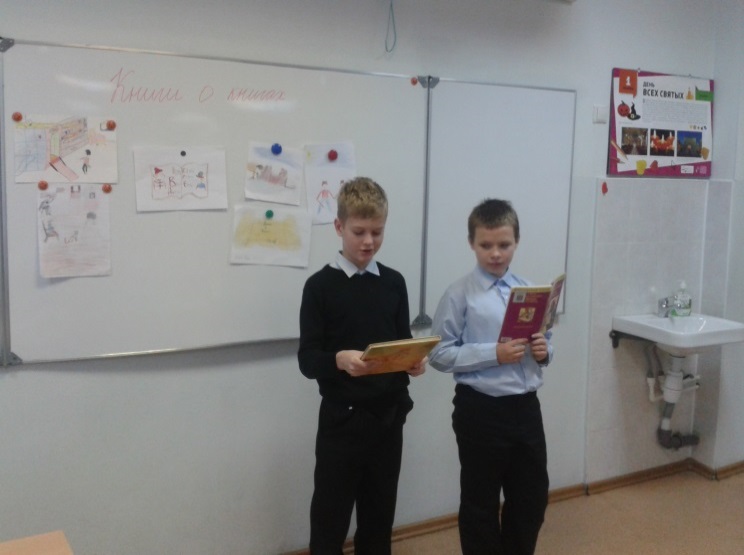 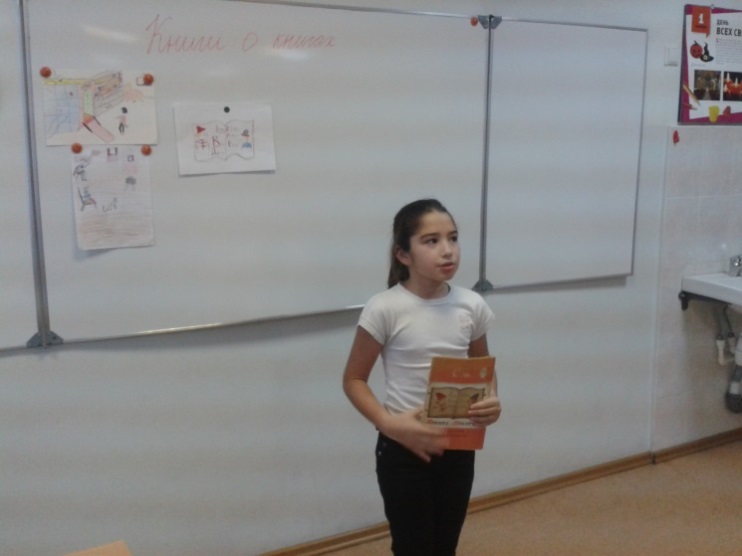 Обзор прочитанной литературы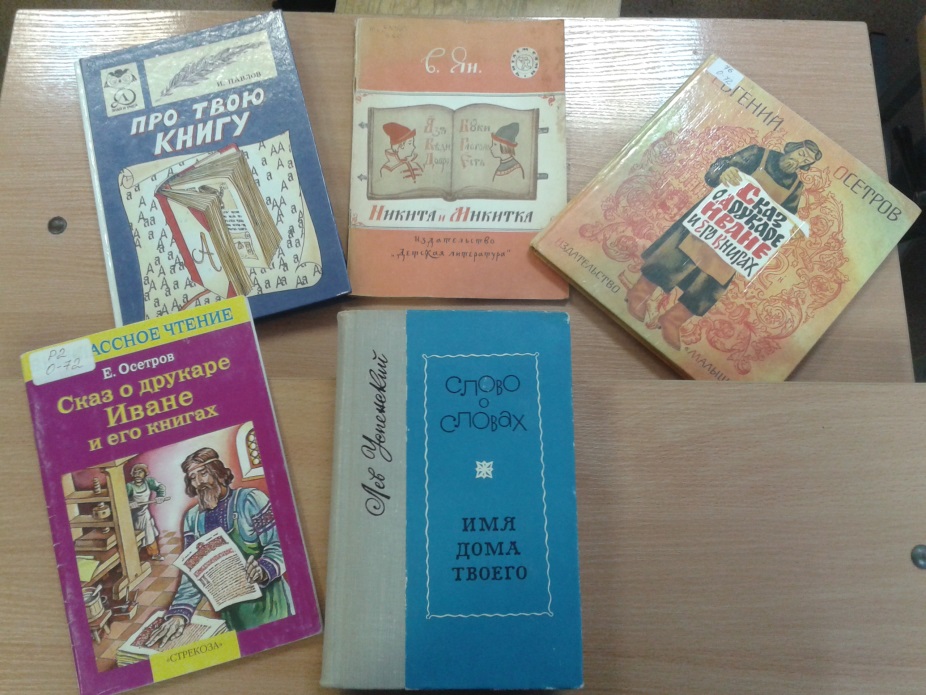 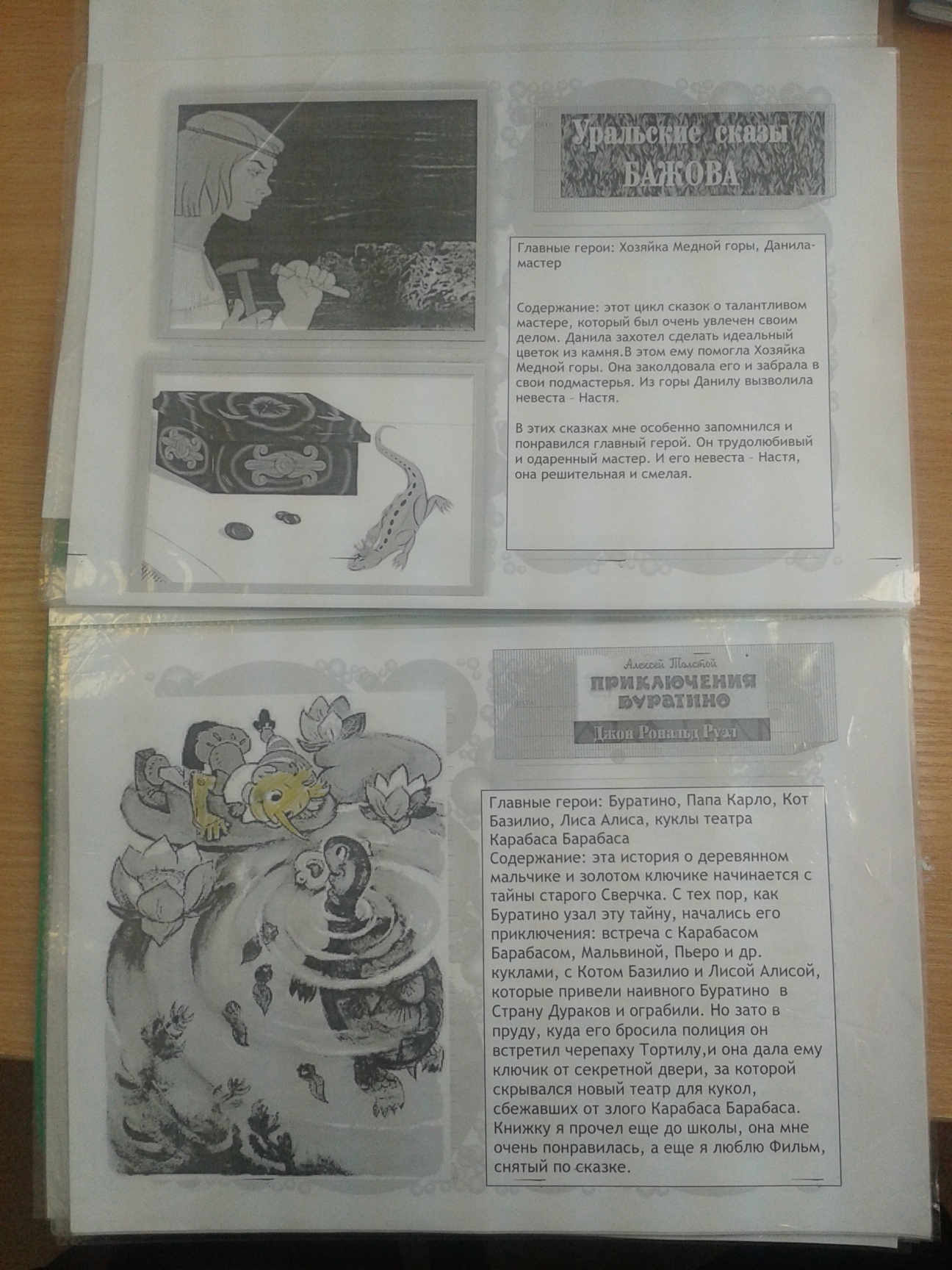 Название проектаКниги в нашей жизниДата проведенияСентябрь-октябрь 2015Участники проектаУченики 4 А классаРуководители проектаХаликова В.Е.Тип проектаТворческийЦель проектаИспользование результатов проектов деятельности в системе уроков литературного чтенияЗадачи проектаУчится собирать и использовать полученную информацию. Творчески обрабатывать и оформлять полученную информацию.Учебные дисциплины, участвующие в проектеЛитературное чтениеЭтапы проектаКраткое описание деятельность участников проекта1. ПодготовительныйФормулирование и постановка проблемы2. ПланированиеПоиск информации3. Работа над проектом1. Изучение литературы, необходимой для проекта.2.Изложение полученной информации в форме доклада.3. Изготовление стенгазеты4. Выпуск журнала « Книги, любимые всеми!»4. Презентация проектаОформление полученной информации5. РефлексияЗаполнение анкеты, помогающей понять, чему научился ребёнок, что нового узнал из проекта.